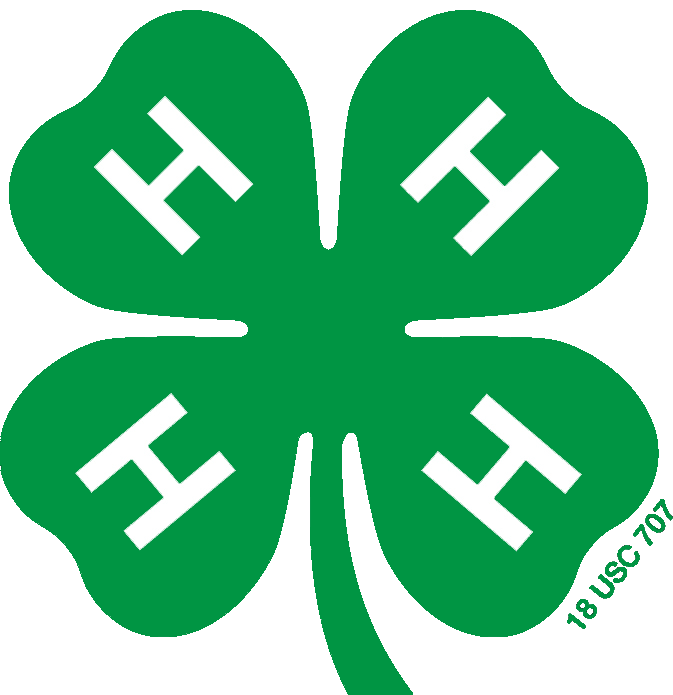 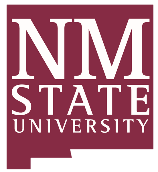 Curry County 4-H Individual Photo PageCurry County 4-H Record BookTable of ContentsIndividual Photo PageTable of ContentsCurry County Report Form4-H Activities4-H Presentations 4-H Contests 4-H RecognitionLeadershipCommunity ServiceNon 4-H ParticipationSignature PageMy 4-H Story4-H PhotosProject RecordsCurry County 4-H Report FormThis form serves as a record of your 4-H experiences for the past year. Along with your project record sheets, it should paint and accurate picture of what you did and what you learned. This form is to be typed or handwritten by the member with age appropriate assistance from a parent or leader. Make sure all sections are complete. Refer to the “Putting Your 4-H Record Book Together” handout for more detailed instructions. List the projects included in your record book.A project is complete when you have: presented a demonstration; exhibited something; completed a project record sheets and included project pictures.4-H ActivitiesList all the 4-H activities you participated in this year such as Awards Program, County Contest, Camp, Fairs, etc.  Also list special events your club held that you attended such as tours, picnics, field trips, etc.  Indicate the area with Club, County, and State.4-H Demonstrations, Speeches and Illustrated TalksList all presentations you have given this year related to 4-H.  Include where they were given and how many times.  Include Radio, TV, School and 4-H activities. List all presentations here and then you may list them under the appropriate project as well.4-H ContestsList all 4-H contests you have participated in this year.  List type of contest and where contest was held. List all contests here and then you may list them under the appropriate project as well.4-H Awards and Recognitions:List the most important 4-H awards you have received this 4-H year. Include ribbons received and honors, trips and recognitions. 4-H LeadershipList your leadership experiences in 4-H. Include offices held, committees served on and helping others plan programs, lead discussions, prepare demonstrations, contest preparations and project work or 4-H activities. Indicate the area with Club, County and State.Community ServiceList your participation in 4-H and non-4-H related community service projects. Include what you did as part of the service.  Indicate area:  Club, County and State.Non 4-H ParticipationList your participation in your community, church, school and/or other organizations/activities outside of 4-H.  Include recognitions you received and any leadership positions.  Indicate area:  Church, School, Community, etc.STATEMENT BY 4-H MEMBERI personally have prepared this report and certify that it accurately reflects my work.Date:_____________ Signature of 4-H’er:_________________________APPROVAL OF THIS REPORTDate:_____________ Signature of Parent or Guardian:_______________Date:_____________ Signature of 4-H Leader:_____________________Name:Age:4-H Club:Name:Name:4-H Year:4-H Year:4-H Year:Age:Grade:Date of Birth:Date of Birth:Date of Birth:Date of Birth:Date of Birth:NoviceNoviceJuniorJuniorSeniorCircle the one that applies as of Jan 1st of this yearCircle the one that applies as of Jan 1st of this yearCircle the one that applies as of Jan 1st of this yearCircle the one that applies as of Jan 1st of this yearCircle the one that applies as of Jan 1st of this yearNumber of years in 4-H:Number of years in 4-H:Number of years in 4-H:Number of years in 4-H:Number of years in 4-H:Number of years in 4-H:Number of years in 4-H:4-H Club:Number of Club Meetings Held:Number of Club Meetings Held:Number of Club Meetings Held:Number of Club Meetings Held:Number of Club Meetings Held:Number of Club Meetings Held:Number of Club Meetings Held:Number of Club Meetings Held:Number Attended:Number Attended:Number Attended:Number Attended:Name of Project(i.e. Market Swine, Archery, Rifle, Mix & Match, Pies & Pastries, etc.) Years inProjectInclude all years; even if you are repeating the project.ActivityWhat I DidAreaTitle of Presentation/Talk Where I PresentedContestWhere I ParticipatedAwardWhat I Received It ForLeadershipResponsibility/What I DidAreaService ActivityResponsibility/What I DidAreaActivityResponsibility/What I DidArea